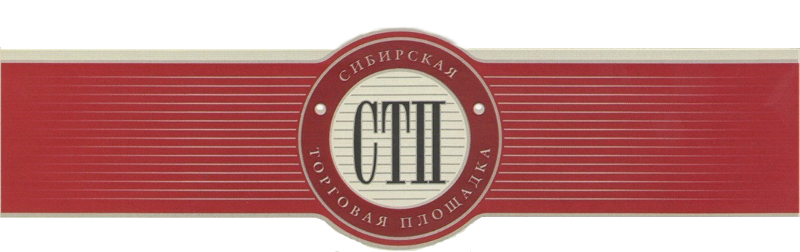 УТВЕРЖДАЮОрганизатор торгов	Габитов Илья АлександровичПротокол №СТП-4044/1о результатах проведения открытых торгов посредствомпубличного предложения имущества или предприятия должникаБаимов Руслан ГалеевичДата и время начала проведения торгов: 2019-10-15 12:00:00 (время мск)Дата и время подведения результатов проведения торгов: 2019-11-26 15:36:00 (время мск)Оператор торговой площадки: ООО «Сибирская торговая площадка»Место проведения торгов: Электронная торговая площадка https://sibtoptrade.ru/Предмет торгов: График последовательного снижения начальной цены:Участник, представивший заявку в соответствующем периоде:На основании п.4 ст.139 ФЗ «О несостоятельности (банкротстве)» №127–ФЗ от 26.10.2002г., Победителем по продаже имущества посредством публичного предложения №1, признан участник, который представил в установленный срок заявку на участие в торгах, содержащую предложение о цене имущества должника, которая не ниже начальной цены продажи имущества должника, установленной для определенного периода проведения торгов:С даты определения победителя торгов по продаже имущества или предприятия должника Баимов Руслан Галеевич Лот №1 посредством публичного предложения, прием заявок прекращается.№ лотаназвание лота (с начальной ценой продажи, руб.)1Автотранспортное средство Марка, модель: Toyota Camry, 2008 г.в., VIN XW7BE40K90S005231, кузов: XW7BE40K90S005231, шасси отсутствует, цвет черный, рабочий объем: 2362.0 куб. см., мощность(кВТ/л.с.) 122.8/167, тип: легковой автомобиль, начальная цена 481500.00Срок, по истечению которого последовательно снижается начальная стоимостьЦена продажи имущества, установленная для определенного периода, руб.Сведения о поступлении заявокс 00:00 (мск) «19» ноября 2019г. по 23:59 (мск) «25» ноября 2019г.361125.001 заявкаНаименование участника (для юридического лица) или Ф.И.О. (для физического лица)Место нахождения (для юридического лица) или место жительства (для физического лица)Дата и время поступления заявки (мск)Предложение о цене, руб.Результат рассмотрения заявки ОрганизаторомВоронов Александр Александрович625053, Тюменская область, г. Тюмень, ул. Боровская, д. 2, кв. 932019-11-19 00:05:47469999.99ОдобренаНаименование участника (для юридического лица) или Ф.И.О. (для физического лица)Место нахождения (для юридического лица) или место жительства (для физического лица)Дата и время поступления заявки (мск)Предложение о цене, руб.Воронов Александр Александрович625053, Тюменская область, г. Тюмень, ул. Боровская, д. 2, кв. 932019-11-19 00:05:47469999.99